85/2022									   Załącznik nr 3 ado §5 pkt. 1.2 Regulaminu gospodarowania środkami publicznymi o wartości szacunkowej do 130 000 zł nettoISTOTNE WARUNKI ZAMÓWIENIA Procedura udzielenia zamówienia publicznego poniżej kwoty 130 000 zł netto   Nazwa i adres ZAMAWIAJĄCEGOŚLĄSKIE CENTRUM CHORÓB SERCA W ZABRZUDział Zaopatrzenia, Gospodarki Magazynowej i Transportuul. M. Curie-Skłodowskiej 9, 41-800 Zabrzetel. 32/278-43-35Nazwa przedmiotu zamówieniaHEMOKONCENTRATORYWYMAGANIA ZWIĄZANE Z wykonaniem: - zgodnie z załącznikiem nr 1Oferta.Ofertę należy złożyć na Formularzu Oferty (załącznik nr 1) w formie pisemnej w terminie                                        do dnia 03/11/2022 r do godz. 9:00 w siedzibie Zamawiającego, tj. w budynku medyczno-administracyjnym „B” Śląskiego Centrum Chorób Serca w Zabrzu, mieszczącego się przy                                            ul. M. Curie-Skłodowskiej 9, w Dziale Zaopatrzenia, Gospodarki Magazynowej i Transportu (pokój nr B3).  lub drogą elektroniczną na adres s.jankowska@sccs.pl; e.cybulska@sccs.pl (skany)      Formularz oferty musi być wypełniony, podpisany i opieczętowany (pieczątką firmową i imienną)     przez osobę/y uprawnioną/e do reprezentowania Wykonawcy, bądź podpisany kwalifikowanym       podpisem elektronicznym.Do oferty należy załączyć:aktualny odpis z właściwego rejestru albo aktualnego zaświadczenia o wpisie do ewidencji działalności gospodarczej, jeżeli odrębne przepisy wymagają wpisu do rejestru lub zgłoszenia do ewidencji działalności gospodarczej;Zaakceptowane Istotne Warunki Zamówienia;Na wezwanie Zamawiającego próbki przedmiotu zamówienia- Podpisane oświadczenie o braku podstaw do wykluczenia zgodnie z art. 7 ustawy                                                              z dnia 13 Kwietnia 2022 r  o szczególnych rozwiązaniach w zakresie przeciwdziałania wspieraniu agresji       na Ukrainę oraz służących ochronie bezpieczeństwa narodowego (dz. u. z 202r  poz. 835)Kryterium wyboru oferty: 100% cena/inne …………………..* (niepotrzebne skreślić)Tryb postępowania: 1. Zamawiający poinformuje Wykonawcę o przyjęciu lub nieprzyjęciu oferty w terminie do 30 dni od dnia upływu terminu składania ofert – zamieszczając wynik postępowania na stronie internetowej szpitala.Zamawiający zastrzega sobie prawo zmiany terminu składania ofert lub zmiany warunków zamówienia.Zamawiający zastrzega sobie prawo zakończenia postępowania bez wybrania żadnej                                 ze złożonych ofert. W razie nieprzyjęcia oferty Wykonawcy nie przysługują jakiekolwiek roszczenia w stosunku                  do Zamawiającego.Zatwierdzam:          ……………………………………             (podpis Kierownika Zamawiającego)łącznik nr 3 bdo §5 pkt. 1.2 Regulaminu gospodarowania środkami publicznymi o wartości szacunkowej do 130 000 zł netto FORMULARZ OFERTY Część B (wypełnia Wykonawca)I. Nazwa i adres WYKONAWCY:………………………………………………………………………………………………………………………………………………………………………………………………………………nr telefonu ……………………………………………………….NIP : ……………………………………………………………..						Nazwa przedmiotu zamówienia:HEMOKONCENTRATORYOferuję wykonanie przedmiotu zamówienia za kwotę:PAKIET IWartość netto ……………………………… złWartość brutto …………………………….. złPodatek VAT …………. %, ……………… złDeklaruję ponadto:Termin płatności: ……..…….(min 60 dni)dni Okres gwarancji: ……………………..(min. 6 m-cy)Termin wykonania zamówienia 12 m cyOświadczam, że:- akceptujemy projekt umowy*/ istotne postanowienia umowy* (*niepotrzebne skreślić)- po zapoznaniu się z opisem przedmiotu zamówienia nie wnosimy do niego zastrzeżeń,- w razie wybrania naszej oferty zobowiązujemy się do realizacji zamówienia na warunkach określonych w Formularzu Oferty, w miejscu i terminie określonym przez Zamawiającego.-  termin związania z ofertą wynosi 30 dni5. 	……………………………………………………………………………………………..6.        …………………………………………………………………………………………….7.      Załącznikami do niniejszego formularza stanowiącymi integralną część oferty są:Data……………………………..						………………………………								    Podpis i pieczątka Wykonawcy            PAKIET IDOSTAWA; HEMOKONCENTRATORÓWWartość netto				………………………………………….	Wartość brutto			…………………………………………..………………………………	podpis osoby upoważnionej     OPIS PRZEDMIOTU ZAMÓWIENIA………………………………	podpis osoby upoważnionejPoz.1Poz. 2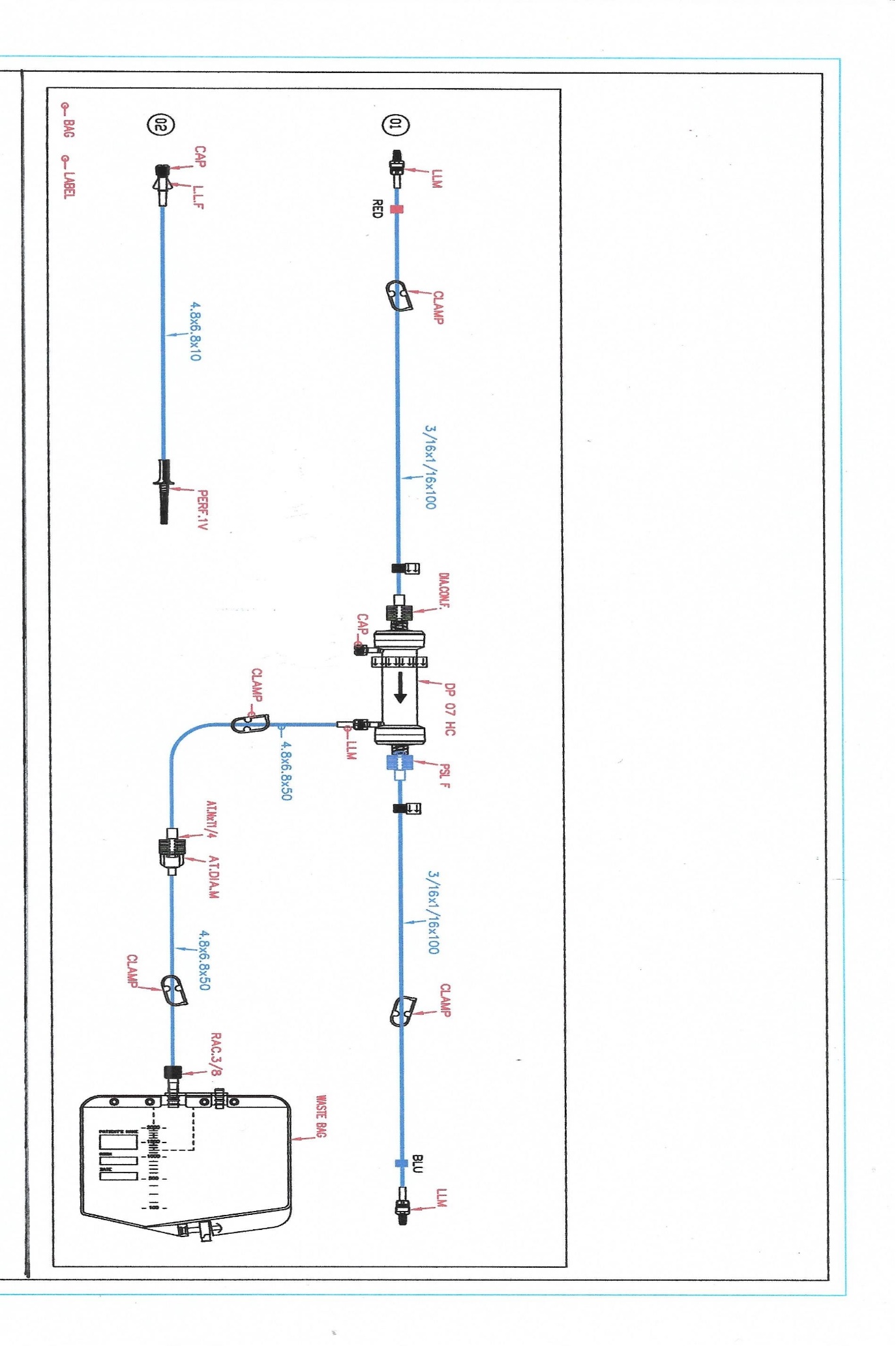 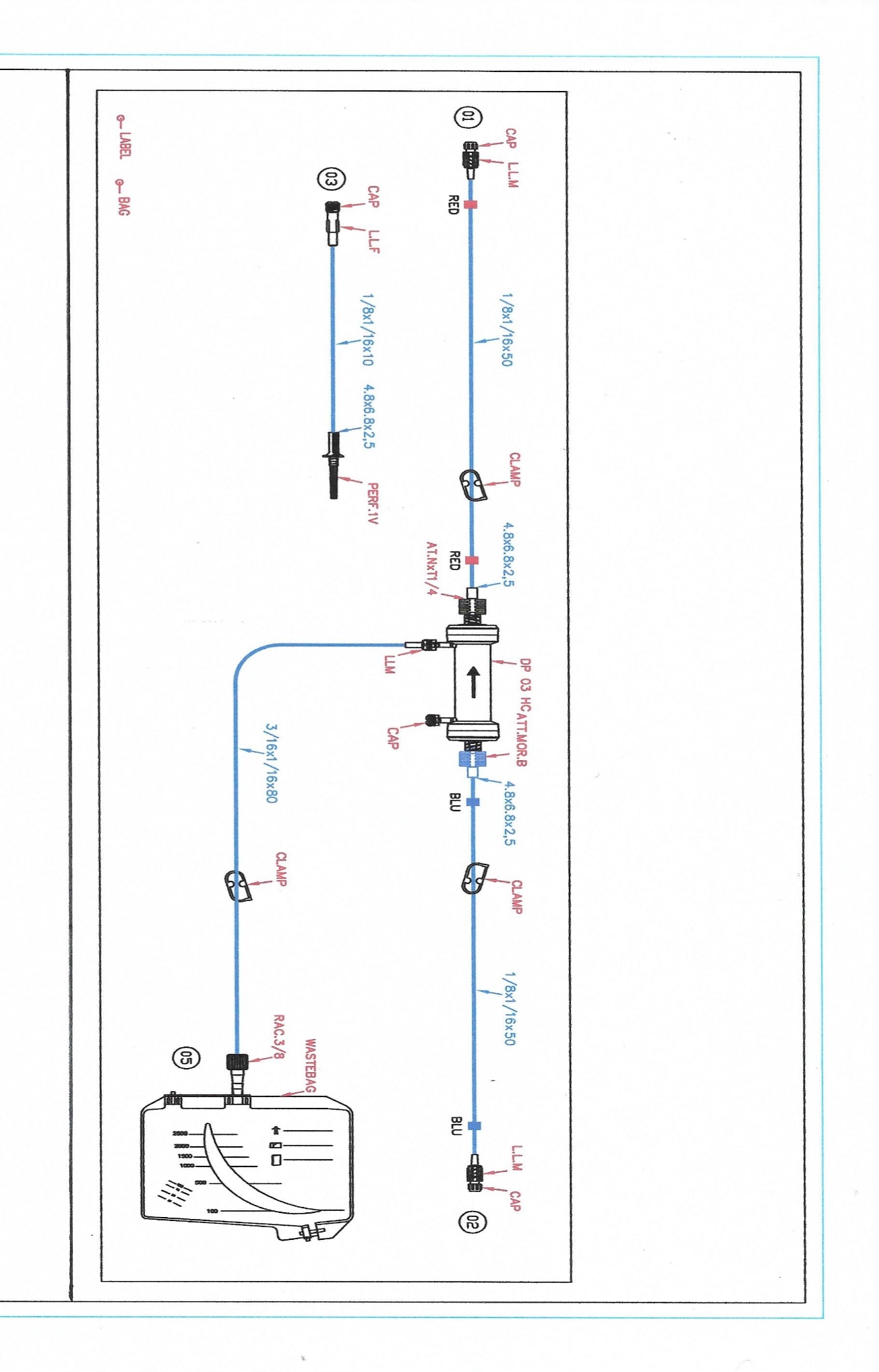 85/22					                      					 	ZMPROJEKT UMOWY NR		  /	  	/EZ/ZM/2022Umowa zawarta w dniu ………………….. w Zabrzu na dostawę hemokoncentratorówŚLĄSKIE CENTRUM CHORÓB SERCA W ZABRZUSamodzielny Publiczny Zakład Opieki Zdrowotnej z siedzibą: 41-800 Zabrze, ul. M. C. Skłodowskiej 9, zarejestrowany w Krajowym Rejestrze Sądowym w Sądzie Rejonowym w Gliwicach Wydział X Gospodarczy KRS pod nr 0000048349, NIP 6482302807zwanym dalej „Zamawiającym” reprezentowanym przez:1.Dyrektora ds. Ekonomiczno – Administracyjnych             Bożena DudaaZwanym dalej „Wykonawcą” w rezultacie dokonania przez Zamawiającego wyboru oferty  -  została zawarta umowa o następującej treści:			     		§ 11.Wykonawca zobowiązany jest do dostawy hemokoncentratorów według formularza cenowego załącznik  nr 1 do umowy.2.Okres obowiązywania umowy od Października 2022 r do Października 2023 r. z możliwością jednostronnego zmniejszenia wartości przedmiotu umowy przez Zamawiającego lub przedłużenia czasu trwania umowy, w momencie kiedy nie zostanie wyczerpany przedmiot zamówienia, a pozostałe warunki umowy pozostaną bez zmian.3.Zamawiający nabywa przedmiot zamówienia od Wykonawcy  w asortymencie dopuszczonym                           do obrotu. 				§ 21.Dostawa hemokoncentratorów w ilości  i asortymencie podanym w załączniku do umowy.2.Strony ustalają, że miejscem odbioru hemokoncentratorów jest magazyn Zamawiającego.3.Towar dostarczony będzie w uzgodnionych opakowaniach, które powinny mieć oznaczenia fabryczne tzn. nazwę wyrobu, nazwę i adres producenta, numer katalogowy, numer LOT, datę ważności.4.Przyjęcie towaru musi być poprzedzone sprawdzeniem ilościowo – asortymentowym towaru, którego dokona Pracownik Magazynu.5.Dostawa hemokoncentratorów  nastąpi własnym transportem  na koszt  i ryzyko Wykonawcy.6.Realizacja zamówienia  odbywać  się będzie na każdorazowe zamówienie ze strony Zamawiającego                   w terminie 7 dni od momentu wysłania zamówienia emailem.               					§ 3Wartość umowy netto i brutto – zawiera należny podatek VAT wynosi;Pakiet nr I		Netto		………………… PLNBrutto		………………… PLNSłownie; ……………………………………….Cena przedmiotu umowy obejmuje w szczególności;koszty sprzedaży z uwzględnieniem wymaganych podatków, opłat  i należności celnych                                   (cło w przypadku sprowadzenia przedmiotu zamówienia z krajów spoza Unii Europejskiej)koszty uzyskania wymaganych przepisami powszechnie obowiązujących certyfikatów, zezwoleń, licencji, atestów i innych dokumentów niezbędnych do obrotu przedmiotem umowy.faktura musi zawierać następujące elementy; numer serii, data ważności numer katalogowy,jeżeli faktura nie będzie zawierała, numerów serii, daty ważności  czy też numeru katalogowego zamawiający ma prawo wstrzymać  się z zapłatą należności objętej fakturą do czasu dostarczenia prawidłowo wystawionej faktury,§ 41.Zapłata za otrzymane hemokoncentratorów nastąpi  na podstawie faktury VAT poleceniem przelewu  na konto wykonawcy w ciągu ………. dni min (60 dni) od daty otrzymania faktury.2.Zamawiający zaleca wysyłanie faktur w formacie PDF w wersji elektronicznej na adres faktury.ez@sccs.pl.§ 5Reklamacje jakościowe i ilościowe są wnoszone do Wykonawcy;Niezwłocznie po dostawie w przypadku widocznych wad i braków z zaznaczeniem uwag Zamawiającego na liście przewozowymNiezwłocznie po dostawie w przypadku wad widocznych po otwarciu opakowania Zamawiający zawiadamia Wykonawcę					§ 6Wykonawca zapłaci kupującemu karę umowną:1.	za opóźnienie w wykonaniu dostawy 50,00 złoty brutto za każdy dzień opóźnienia  w wykonaniu przedmiotu umowy.2.	za odstąpienie przez Zamawiającego od umowy z winy  Wykonawcy 10 % wartości umowy brutto.3.	Zamawiający zastrzega sobie prawo dochodzenia odszkodowania przewyższającego wysokość kary umownej.4. Do końca obowiązywania umowy Zamawiający zastrzega sobie prawo odstąpienia od umowy w części lub w całości w przypadku nienależytego wykonania umowy.5. Łączna wysokość kar umownych nie może przekroczyć 20 % wartości umowy brutto.§ 7Zmiany bądź uzupełnienia niniejszej umowy mogą wystąpić jedynie w formie pisemnej.W przypadku gdy z przyczyn niezawinionych przez Dostawcę nie jest możliwe dostarczenie produktu stanowiącego przedmiot umowy (wg nazwy handlowej) Dostawca jest zobowiązany poinformować Zamawiającego o tym fakcie i wyjaśnić w/w niemożliwość. Zamawiający ma prawo oceny wyjaśnienia dostawcy i stosownie do tej oceny może zażądać bądź dostarczenia przedmiotu umowy bądź dostarczenia towaru posiadającego takie same jak przedmiot umowy lub lepsze parametry techniczne.§ 8W przypadku braku dostawy przedmiotu umowy w wymaganym umową czasie Zamawiający ma prawo zakupu przedmiotu umowy lub towaru równoważnego od pomiotu trzeciego w niezbędnym dla siebie zakresie ilościowym, a Dostawca pokrywa różnicę w cenie zakupu jeżeli będzie ona wyższa niż określona w niniejszej umowie.					 § 9W sprawach nieuregulowanych w niniejszej umowie stosuje się przepisy Kodeksu cywilnego.					 § 10Wszelkie sprawy sporne wynikające z realizacji niniejszej umowy rozstrzygane będą w Sądzie Powszechnym właściwym dla siedziby Zamawiającego.				§ 11Zamawiający zabrania bez jego pisemnej zgody na przekazanie komukolwiek swoich zobowiązań płatniczych w stosunku do Wykonawcy dotyczy należności głównych jak i odsetek. § 12W związku z przepisem art. 4 c ustawy z dnia 8 marca 2013r. o przeciwdziałaniu nadmiernym opóźnieniom w transakcjach handlowych Zamawiający/Zleceniodawca oświadcza, że posiada status dużego przedsiębiorcy.					§ 13Umowę sporządzono w 2 jednobrzmiących egzemplarzach po 1 dla każdej ze stron.WYKONAWCA									ZAMAWIAJĄCYSPRAWA NR 85/EZ/22OŚWIADCZENIE O BRAKU PODSTAW DO WYKLUCZENIA ZGODNIE Z ART. 7 USTAWY                                        Z DNIA 13 KWIETNIA 2022 R. O SZCZEGÓLNYCH ROZWIĄZANIACH W ZAKRESIE PRZECIWDZIAŁANIA WSPIERANIU AGRESJI NA UKRAINĘ ORAZ SŁUŻĄCYCH OCHRONIE BEZPIECZEŃSTWA NARODOWEGO (DZ. U. Z 202r  poz. 835)Jako Wykonawca: …………………………………………… (należy podać nazwę wykonawcy) ubiegający                                 się o ww. zamówienie publiczne oświadczam, że nie podlegam wykluczeniu z postępowania                                 na podstawie art. 7 ust. 1 ustawy z dnia 13 kwietnia 2022 r. o szczególnych rozwiązaniach w zakresie przeciwdziałania wspieraniu agresji na Ukrainę oraz służących ochronie bezpieczeństwa narodowego (tj. Dz. U. z dnia 15 kwietnia 2022 r. poz. 835)…………………………………………….Podpis Wykonawcy LpNazwa przedmiotu zamówienia Nr kat.jm ilosć cena jedn. netto Vat Wartość brutto 1Hemokoncentrator dla dorosłychSzt.1602Hemokoncentrator dla dzieciSzt.90Parametr wymaganyParametr oferowanyPoz.1Membrana z polisulfonu lub polietersulfonu Membrana wysokoprzepływowa typu high fluxHemofiltr nie wymagający płukania wstępnegoPowierzchnia membrany w przedziale 0,65 – 0,75 m²Wypełnienie kolumny hemofiltra max. 50 mlCiśnienie transmembranowe min. 600 mmHgWielkość włókien 200/260 µmSzybkość przesączu powyżej 30 ml/h/mmHgNa hemofiltrze i drenach oznaczenie kierunku przepływuKonektor napływowy i odpływowy hemofltra typu Pos lockKonektory przesączu typu LLMZestaw nie wymagający składania po otwarciu – wszystkie linie podłączone do kolumny hemofiltraZestaw zgodny z załączonym schematemPoz. 2Membrana z polisulfonu lub polietersulfonu Membrana wysokoprzepływowa typu high fluxHemofiltr nie wymagający płukania wstępnegoPowierzchnia membrany w przedziale 0,25 – 0,3 m²Wypełnienie kolumny hemofiltra max. 22 mlCiśnienie transmembranowe min. 600 mmHgWielkość włókien 200/260 µmSzybkość przesączu powyżej 13 ml/h/mmHgNa hemofiltrze oznaczenie kierunku przepływuLinie drenów napływowego i odpływowego oznaczone innymi koloramiKonektor napływowy i odpływowy hemofltra typu Pos lockKonektory przesączu typu LLMZestaw nie wymagający składania po otwarciu – wszystkie linie podłączone do kolumny hemofiltraZestaw zgodny z załączonym schematem